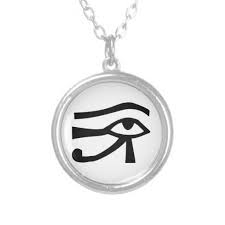 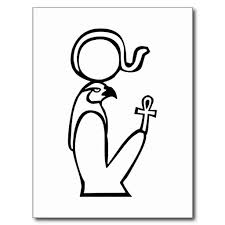 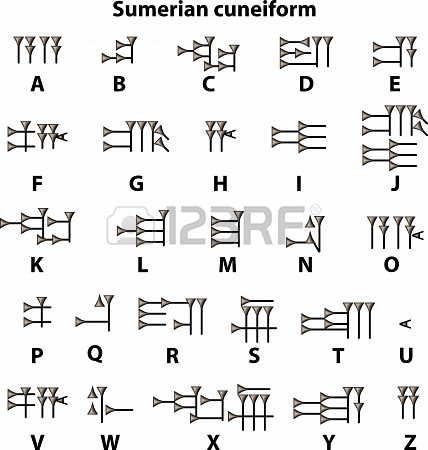 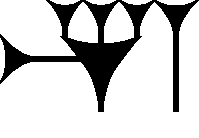 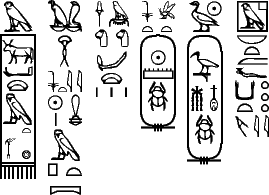 voorwaardePunt(en)verzorging1netheid nu niet1materiaalkeus1verwerking2Creatief- schetsen2Vlijt-inzet2internetgebruik1Totaal:Beoordeel  jezelf!Inzet en werkhoudingGebruik ik het internetverwerkingResultaat en presentatieVul hier in:Inzet en werkhoudingGebruik ik het internetverwerkingResultaat en presentatieStarter groeier bloeier(omcircelen welke je denkt te zijn)